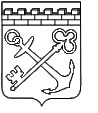 ГУБЕРНАТОР ЛЕНИНГРАДСКОЙ ОБЛАСТИРАСПОРЯЖЕНИЕот _________________ 2021 года №_____О внесении изменения в распоряжение Губернатора Ленинградской области от 02 сентября 2016 года № 630-рг «Об образовании совета по физической культуре и спорту при Губернаторе Ленинградской области» В целях актуализации состава совещательного органа Ленинградской области:Внести в распоряжение Губернатора Ленинградской области от 2 сентября 2016 года № 630-рг «Об образовании совета по физической культуре и спорту при Губернаторе Ленинградской области» изменение, изложив Приложение 2 (Состав совета по физической культуре и спорту при Губернаторе Ленинградской области) в редакции согласно приложению к настоящему распоряжению.Губернатор Ленинградской области                                            А. Дрозденко